                 ÖĞRETMEN FUAT ALTAN ANAOKULU                                                                                                  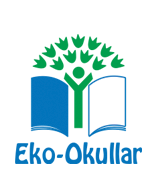 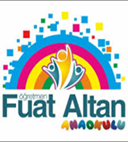 Eko-Okullar Programı, okullara çevre eğitimi konusunda yol gösterici bir program sunmasının yanı sıra; program dahilinde yaptıkları çalışmalarda ve verdikleri çevre eğitimiyle üstün başarı sağlamış okullara Yeşil Bayrak ödülü vermesi nedeni ile aynı zamanda bir ödül planı olma özelliğini de taşır. Yeşil Bayrak, uluslararası düzeyde tanınan ve saygınlığı olan, çevreye duyarlı okulu simgeleyen bir eko-etikettir . Ödülün geçerlilik süresi 2 yıldır bu sebeple ödülün her iki yılda bir yenilenmesi gerekir Eko-Okullar uzun ve  verimli bir proğramdır. Bizde öğrencilerimize güçlü bir çevre eğitimi vererek bilinçli birer çevre dostu olmalarını sağlıyoruz. Geri dönüşüm ,su ve enerji kaynaklarını  tanıyarak doğayı anlamalarını ve  faydalarını öğrenmelerini hedefliyoruz.Enerji kaynaklarımızı doğru kullanma bilinci gelecek nesiller için çok önemli .2013 -2014 Eğitim Öğretim yılından itibaren katıldığımız Eko okullar Çevre eğitim proğramı kapsamında okulumuz öğrencilerine Geri dönüşüm ,Atık Su ,Enerji ve Biyolojik çeşitlilik konularını destekleyen etkinlikler yapılmaktadır.Çevre dostu çocuklar yetiştirmek gelecek nesillere kullanılabilir bir çevre bırakmak hepimizin en öncelikli görevidir.Fuat Altan Anaokulu olarak her sınıftan seçilen Eko Tim öğrencilerimizin katılımıyla ikinci yarıyıl etkinliklerimiz devam edecektir.PROGRAMIN FAYDALARIProgramın uygulanması, öğrencilere çevre konusunda olduğu kadar, yaşamları boyunca kullanacakları ve başarılarını etkileyecek alışkanlıklar kazandırır.ÖĞRENCİLER;- Bir grup üyesidir ve yeni bir kimlik geliştirir,- Grup çalışmasına alışır katılımcı bir yapı oluşturur,- Sorunları tanıma, çözüm üretme, ve tartışma becerisi geliştirir,- İnisiyatif kullanma, karar verme yeteneği gelişir,- Plan yapma, rapor yazma becerisi gelişir,- Tüketim alışkanlıkları değişir, savurganlık önlenir,- Doğal kaynakları koruma bilinci gelişir.                      Bunların yanısıra programın OKULA faydaları şöyledir;- Temizlik ve düzenini sürekli kılar,- Su ve elektrik tasarrufu öğrenci eliyle sağlanır,- Okul öğrencilerce sahiplenilir,- Okul, bulunduğu bölgenin merkezi durumundadır,- Yerel, ulusal, hatta uluslararası boyutta tanınır,                                                                                                        Koordinatör Öğretmenler                                                                                                     Nesrin Özcan-Mehmet Ali Özek